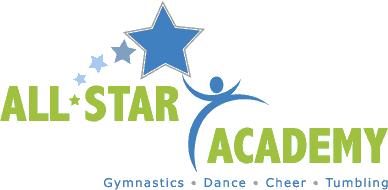 Authorization of Electronic Funds Transfer I, _____________________________________,(print name as it appears on the card) do hereby authorize All-Star Academy Gymnastics, LLC to transfer funds electronically on the 1st of each month in the amount of $__________.  Transfers shall reoccur each month on the 1st.  Notification of cancellations of EFT must be submitted via EMAIL ONLY.  Email notification must be submitted PRIOR to the 1st of the month. Notices received ON OR AFTER THE 1st, charges can be credited to your account or refunded minus a $10 processing fee. Due to staff scheduling, notices ON OR AFTER THE FIRST CLASS OF THE SESSION BEGINS (the roster you are on), no refunds or credit will be issued and make up policy applies.  ____________________________________		___________Signed									DateMember Name	         Program		                Class	          Day           Time             PriceRecord monthly payments on the back of this pageMonth         Paid             Month        Paid                Month     Paid______        ___              ______        ___                ______     _________        ___              ______        ___                ______     _________        ___              ______        ___                ______     _________        ___              ______        ___                ______     _________        ___              ______        ___                ______     _________        ___              ______        ___                ______     _________        ___              ______        ___                ______     _________        ___              ______        ___                ______     _________        ___              ______        ___                ______     _________        ___              ______        ___                ______     _________        ___              ______        ___                ______     _________        ___              ______        ___                ______     _________        ___              ______        ___                ______     _________        ___              ______        ___                ______     _________        ___              ______        ___                ______     _________        ___              ______        ___                ______     _________        ___              ______        ___                ______     _________        ___              ______        ___                ______     _________        ___              ______        ___                ______     ___												6/28/18